Пошаговая инструкция по заключению договора 
с Оператором товарных поставок ООО «ОТП ТЭК»Получить в любом аккредитованном удостоверяющем центре (https://digital.gov.ru/ru/activity/govservices/certification_authority/) или, в случае наличия, проверить срок действия электронного сертификата усиленной квалифицированной электронной подписи (далее – УКЭП) уполномоченного представителя Вашей организации для обеспечения юридической значимости передаваемой информации.Заполнить форму анкеты Клиента ОТП/Балансирующего Покупателя.Заполнить форму договора с Оператором товарных поставок.Посредством электронного документооборота (ЭДО) выбранного Вами оператора направить в адрес ООО «ОТП ТЭК», подписав УКЭП уполномоченного представителя Вашей организации:Договор с Оператором товарных поставок в формате Word;Анкету Клиента ОТП в формате PDF;Копии учредительных документов Клиента ОТП с изменениями и дополнениями с отметкой о регистрации федеральным органом исполнительной власти, уполномоченным на осуществление государственной регистрации юридических лиц в формате PDF;Копии свидетельств о внесении записей в Единый государственный реестр юридических лиц (ЕГРЮЛ), выданных уполномоченным органом, осуществляющим государственную регистрацию юридических лиц, и подтверждающие факт внесения в ЕГРЮЛ записей о государственной регистрации юридического лица (либо о юридическом лице, зарегистрированном до 1 июля 2002 года) в формате PDF;Копию свидетельства о постановке на учет в налоговом органе Клиента ОТП в формате PDF;Копию доверенности на Уполномоченное лицо в формате PDF;Согласие лиц, указанных в документах Клиента ОТП, направляемых им ОТП на обработку персональных данных в формате PDF;Если физическое лицо, на которое требуется предоставить копию документа, удостоверяющего личность, является иностранным гражданином (лицом без гражданства), пребывающим в Российской Федерации, то дополнительно необходимо предоставить копию документа, подтверждающего право иностранного гражданина (лица без гражданства) на пребывание (проживание) в Российской Федерации (вид на жительство, разрешение на временное проживание, виза, иной документ, подтверждающий в соответствии с законодательством Российской Федерации право иностранного гражданина или лица без гражданства на пребывание (проживание) в Российской Федерации) в формате PDF;Дополнительные консультации по вопросам заключения договора с 
ООО «ОТП ТЭК» Вы можете получить по телефону 8(495)817-5539 или задать вопрос на электронную почту –  m.bushueva@otptek.ru. Распоряжение об открытии ТТС в формате PDF. Дополнительные консультации по вопросам работы с ТТС Вы можете получить по телефону 8(495)817-5732 или задать вопрос на электронную почту – a.rusanov@otptek.ruПример направления договора, анкеты и иных документов через ЭДО «СБИС» компании «Тензор» с использованием УКЭП:Выбрать соответствующий раздел документооборота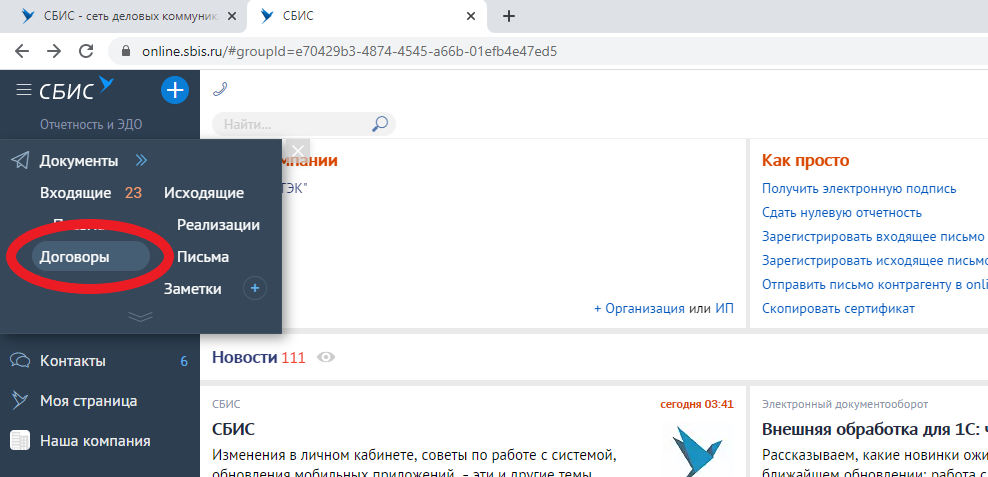 Выбрать контрагента (ООО «ОТП ТЭК», ИНН 7838508444), прикрепить требуемые документы.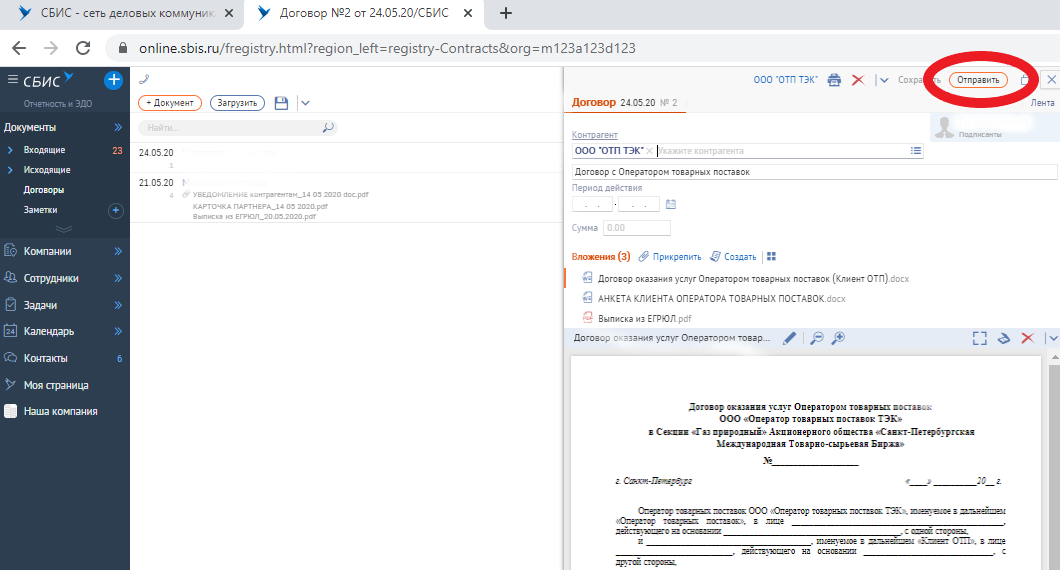 Отправить, подписав комплект электронным сертификатом УКЭП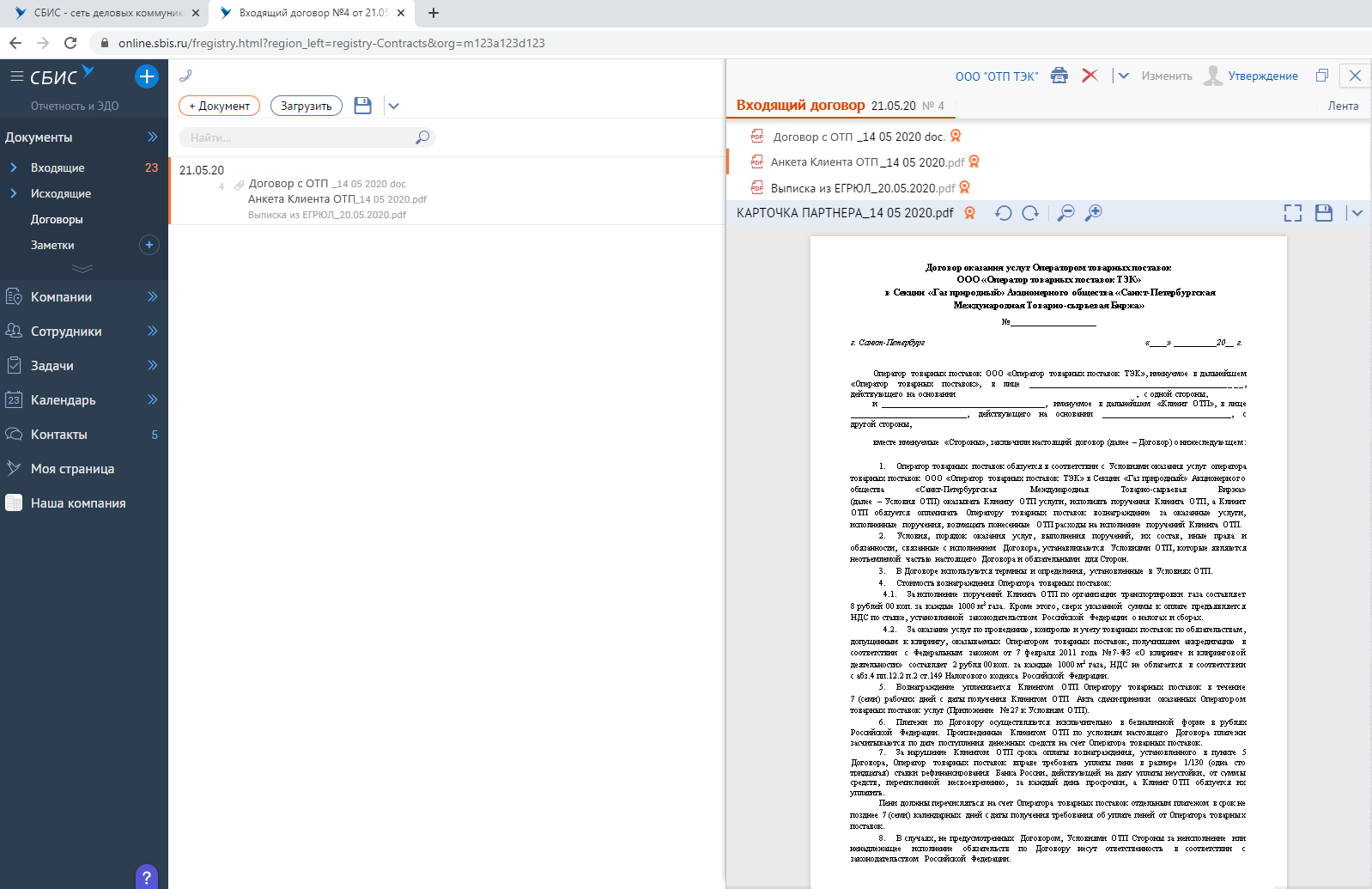 